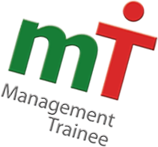 NagłówekProgram Menadżerski Management TraineeWstępCzujesz w sobie siłę menadżera?Dołącz do nas i rozwijaj swoją karierę w jednej z największych firm w branży FMCG w Polsce!Opis stanowiska2,5 miesiąca – weź udział w intensywnym szkoleniu, które pomoże Ci szczegółowo poznać firmę i branżę FMCG12 miesięcy – zrealizuj 2 staże (po 6 miesięcy każdy) i zdobądź doświadczenie w różnych działach firmyPo 15 miesiącach – obejmij stanowisko Młodszego Kierownika w dziale wybranym do dalszego rozwojuPo kilku latach – ukształtuj swoją ścieżkę, stawiaj czoła wyzwaniom, a masz szansę na objęcie stanowiska menadżerskiegoWymaganiaJesteś studentem ostatnich lat (IV - V rok) lub absolwentem (do 2 lat po studiach) kierunków ekonomicznych lub ścisłychBiegle posługujesz się językiem angielskimMasz dużo ciekawych doświadczeń zdobytych podczas pracy, staży, praktyk, wolontariatów lub w organizacjach studenckichJesteś ambitny, wytrwały i lubisz podejmować wyzwaniaPotrafisz przewodzić innym i inspirować ich do działaniaMasz pasje, którymi zarażasz otoczenieMożesz podjąć pracę na cały etatJesteś gotowy na zmianę miejsca zamieszkania
JęzykiAngielski – zaawansowany/płynny/B2-C1Inne niewymagane
Branża firmy/stanowiskaFMCG, Handel SpożywczyMiejsce pracyPoznań, Warszawa, Lublin, możliwe inne lokalizacjeNarzędzia pracyLaptop, telefon służbowy
Warunki zatrudnieniaUmowa o pracę od pierwszego dniaAtrakcyjne wynagrodzeniePakiet szkoleńWsparcie mentoraOpieka medyczna, ubezpieczenie na życie, karty sportowe, premie, biblioteka firmowa
Proces rekrutacjiAnaliza aplikacji CVTesty osobowościowe oraz analitycznego myśleniaRozmowa telefoniczna (częściowo w j. angielskim)Całodniowy Assessment CenterSpotkanie z Zarządem firmy (w j.angielskim)Informacje dodatkoweSwój rozwój możesz realizować na wiele różnych sposobów. Uczestnicy programu Management Trainee pracują w różnych działach firmy - Marketing, Zakupy, HR, Szkolenia, IT, Kontroling Finansowy, Logistyka, Wsparcie Operacyjne, Relacje inwestorskie, a także biorą udział w nowych projektach.Program realizowany jest w oparciu o umowę o pracę na pełen etat i stanowi dopiero początek Twojej drogi zawodowej. Przy wsparciu Mentora planujesz ścieżkę swojego rozwoju i od Ciebie zależy, jak się ona ukształtuje.Udział w programie może wymagać zmiany miejsca zamieszkania. Nasze główne siedziby mieszczą się w Warszawie, Poznaniu i Lublinie, możliwe są także inne lokalizacje.Rekrutacja do Programu trwa cały rok, a moment rozpoczęcia pracy jest ustalany indywidualnie.Więcej informacjihttp://kariera.eurocash.pl/program/management-traineehttps://emtis.wordpress.com/HiperłączeAplikujLinki do formularzy (tylko na Biura Karier)

https://system.erecruiter.pl/FormTemplates/RecruitmentForm.aspx?WebID=d9a64c1b007d43b9a804e1f334e85198http://kariera.eurocash.pl/program/management-trainee